 N 7 Ա/Կ                              	               	          «_14_»         ապրիլ        2022 թ.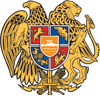 ՊՐՈՖԵՍՈՐԻ ԳԻՏԱԿԱՆ ԿՈՉՈՒՄՆԵՐ ՇՆՈՐՀԵԼՈՒ ՈՐՈՇՈՒՄՆԵՐԸ ՀԱՍՏԱՏԵԼՈՒ ԵՎ ՀԱՄԱՊԱՏԱՍԽԱՆ ԴԻՊԼՈՄՆԵՐՈՎ ԱՄՐԱԳՐԵԼՈՒ ՄԱՍԻՆՀամաձայն ՀՀ կառավարության 09.07.2001թ. հ. 615 որոշմամբ հաստատված <<ՀՀ գիտամանկավարժական կադրերին պրոֆեսորի և դոցենտի գիտական կոչումներ շնորհելու կարգի>> 5-րդ գլխի 12-րդ կետի և ՀՀ ԿԳՄՍ Նախարարի 14.08.2019թ. հ. 31-Լ հրամանով հաստատված <<Հայաստանի Հանրապետության Բարձրագույն որակավորման կոմիտեի>>  կանոնադրության 3-րդ գլխի 11-րդ կետի 10) ենթակետի`Հաստատել և դիպլոմներով ամրագրելՀայաստանի ազգային պոլիտեխնիկական համալսարանի գիտական խորհրդի 01.03.2022թ. հ. 23/22 որոշումը.1. Մարտին Ցոլակի Այվազյանին		-	ռադիոտեխնիկա և կապմասնագիտությամբ պրոֆեսորի գիտական կոչում շնորհելու մասին:Երևանի Կոմիտասի անվան պետական կոնսերվատորիայի գիտական խորհրդի 24.02.2022թ. հ. 2 որոշումը.1. Մարիամ Միասնիկի Մարգարյանին		-	երաժշտական արվեստմասնագիտությամբ պրոֆեսորի գիտական կոչում շնորհելու մասին:ՀՀ ԳԱԱ Գրականության ինստիտուտի գիտական խորհրդի 11.02.2022թ. հ. 1 որոշումը.1. Սուրեն Սերոժի Աբրահամյանին		-	գրականագիտությունմասնագիտությամբ պրոֆեսորի գիտական կոչում շնորհելու մասին:Հիմք. Գիտական խորհուրդների  որոշումները և ԲՈԿ-ի գիտական կոչումների հաստատման 14.04.2022թ. հ. 07 նիստի արձանագրությունը:ԿԱՐԵՆ ՔԵՌՅԱՆՀԱՅԱՍՏԱՆԻ ՀԱՆՐԱՊԵՏՈՒԹՅՈՒՆ ԲԱՐՁՐԱԳՈՒՅՆ ՈՐԱԿԱՎՈՐՄԱՆ ԿՈՄԻՏԵԻ ՆԱԽԱԳԱՀՀՐԱՄԱՆ